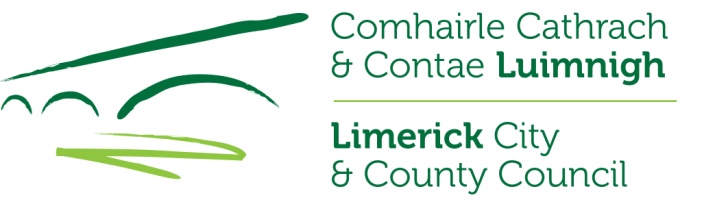 LIMERICK CITY & COUNTY COUNCIL/COMHAIRLE CATHRACH & CONTAE LUIMNIGHARTISTS’ STUDIO JAMES STREET 2020APPLICATION FORM 2020	REF: JAMS20___________________________________________________________CLOSING DATE FOR APPLICATIONS5pm, Wednesday 12th August 2020
No late applications will be accepted.REF: IMA2018By reading the Criteria and Eligibility Guidelines, you give yourself the best chance of being successful. Please, tick the box below to indicate that you have read and understood the Artists’ Studio James Street 2020 Eligibility Guidelines and Criteria.	I confirm I have read the Guidelines for Applicants for the Award for which I am applying. Details of further funding opportunities are announced through our on-line Culture and Arts Office Newsletter. Please tick the box below to receive.	I would like to receive Limerick Culture and Arts Office e-Newsletter.SECTION 1: CONTACT DETAILS Contact details1.2 Please outline your reasons for applying for a studio space in James Street (3 Bullet points, 60 words max)1.3 Do you consider that you have a disability?	Yes		No	If Yes, please give details of your requirements, if any, to enable us to provide for any needs that you may have. This will help us to provide you with the most suitable space.SECTION 2: PROPOSAL– To be completed by all applicants, include 1 year work plan with key goals2.1 Details of your proposal (This question will be used primarily to mark Criterion A): Please describe your proposal in more detail (max 200 words) (20 marks). Please note that if you are successful in securing funding, this text may be shared publicly in reports and online.Supporting material: You may attach full details of your project proposal (max. 2 A4 pages).2.2 Explain the impact of the proposal in terms of the following (This question will be used primarily to mark Criterion B) (max 150 words each) Providing professional development (15 marks)Promoting the highest standards in creativity and excellence (15 marks)SECTION 3: ABOUT THE APPLICANTThis section along with the requested supporting material will be used primarily to mark Criterion C Applicant’s track record and relevant experience (20 marks).3.1 Please list your most important publications/exhibitions/performances/recordings of the last three years, with dates and venues3.2 Please give details of relevant education and experience: Postgraduate / Degree / Diploma /Certificate:3.3 I CONFIRM that I have enclosed a current C.V. (education, exhibitions/performances/publications, commissions, awards max. 3 pages) and list of accompanying material enclosed with application.SECTION 4: RELEVANCE TO LIMERICK’S CULTURAL STRATEGY This question will primarily be used to mark Criterion D (15 marks) 4.1 Describe the applicant’s track record with relevance to Limerick’s Cultural Strategy (200 words max) https://www.limerick.ie/sites/default/files/limerick_culture_strategy.pdfSECTION 5: DEMONSTRABLE NEED, INCLUDING FINANCIAL, CREATIVE, OR PROFESSIONAL NEEDTo be completed by all applicants (Information provided in this section along with requested supporting material will be used primarily to mark Criterion E – 10 marks) 5.1 Please make your case for the allocation of a Studio under this Open Call (max 150 words)5.2 Previous and other funding received from Limerick City and County Council (please include grants received from other departments in Limerick City and County Council):	   	   2019				       2018				20175.3 Details of previous awards received from funders other than Limerick City and County Council (please include Name of Funder, Name of Award, date and amount):SECTION 6: REFEREES Names and addresses of two responsible persons to whom you are well known but not related and to whom reference may be made as to character. (If you are, or have been in employment, one of the referees should be your most recent employer):SECTION 7: DECLARATION – To be completed by all applicantsSECTION 8: SUBMITTING YOUR APPLICATIONApplications are accepted:By e-mail: artsofficesubmissions@limerick.ie. Please include the following reference in the e-mail subject line: JAMS20 and Your NameCLOSING DATE FOR APPLICATIONS: 5pm, Wednesday 12th August 2020
Limerick Culture and Arts Office Phone: 061 556370/087 4377644Please note: The processing of any personal data by Limerick City and County Council is governed by the General Data Protection Regulation (GDPR) (EU) 2016/679.​​NameAddress of applicant for correspondenceE-mailPhoneWebsite / Facebook / TwitterPlease note:URL links are for reference only. All applications must include separate supporting material.Studio Membership (if any):DateAwardFunding BodyAmountNameAddressOccupationPhoneEmail